Безносенко Оксана Валентиновна МКДОУ "Детский сад "Ручеёк" с Мильково Камчатский крайВоспитательРеализация опытно-экспериментальной деятельности в  старшей группепо теме «Удивительное мыло»Цель: развитие творческого мышления, через исследовательскую, опытно – экспериментальную  деятельность, через познание окружающего мира. Задачи:Образовательные:
- формировать познавательный интерес и познавательные действия ребенка в различных видах деятельности через экспериментирование  -познакомить детей со свойствами мыла и его разновидностями (хозяйственное, туалетное, жидкое, твердое и мягкое, аромат и пенообразование, скользкое при намокании); -уточнить знания о том, для чего люди используют мыло в повседневной жизни; -познакомить с необычным способом использования мыла (рисование на бархатной бумаге); -учить работать в коллективе и самостоятельно во время опытов;Развивающие:
-развивать познавательную активность детей в процессе знакомства со свойствами мыла
- развивать все познавательные функции (восприятие, внимание, память, мышление, речь);
- активизировать и обогащать словарь детей, развивать связную речь;«хозяйственное мыло», «жидкое мыло», «лаборатория», «эксперимент», «исследование». Воспитательные:
- воспитывать любознательность;
- воспитывать аккуратность в работе с водой и мылом, соблюдение правил техники безопасности;Материал: мыло разного цвета и разных форм, чашки с водой, влажные детские салфетки для рук на каждого ребенка, гуашь разных цветов, небольшие кусочки мыла на каждого ребенка, лоскутки однотонной темной ткани на каждого ребенка, стаканчики с водой в них кусочки мыла на каждого ребенка; пластмассовые шпателя для размешивания; одноразовые ложечки, тарелки; лупы, трубочки для мыльных пузырей, белые фартукиНОД Организационный момент.   Дети проходят на ковер и выстраиваются в круг.Воспитатель:  Давайте с вами улыбнёмся друг другу и поделимся хорошим  весенним настроением! А вы любите, когда приходят гости? Посмотрите, как много гостей к нам пришло. Давайте их, поприветствуем (доброе утро).Ну а теперь поздороваемся с окружающим миромЗдравствуй небо голубоеЗдравствуй солнце золотоеЗдравствуй в поле ветерокЗдравствуй маленький цветокЗдравствуй мир вокруг меняВместе мы друзья!Воспитатель:  А с нами кто – то ещё хочет поздороваться. Вам интересно узнать? Тогда отгадайте загадкуУскользает, как живое,Но не выпущу его я,Белой пеной пенится,Руки мыть не ленится. (Мыло)Воспитатель:  Пойдемте посмотрим.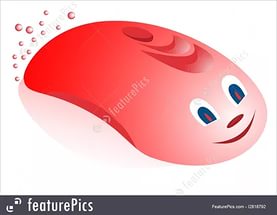 Презентация на 1 слайде «мультяшное мыло»Воспитатель:  это, ребята Мыл Иванович. Воспитатель: Для чего нужно нам мыло? Дети: Стирают, моют руки, пускают мыльные пузыри. Воспитатель:   Зачем мыть руки с мылом? Дети: Мыло убивает вредные микробы, чтобы не болеть.- Мыл Иванович, хочет вас пригласить к себе в гости. Как вы думаете зачем? (ответы детей) - Что мы можем увидеть, побывав у него в гостях? (ответы детей)Воспитатель: Он приглашает вас в свою мыльную лабораторию, где   мы с вами будем  изучать мыло. Хотите? В лабораториях люди работают в специальной одежде – белые фартуки или халаты. Переодеваемся в фартуки и отправляемся в  кабинет №1 на исследование. 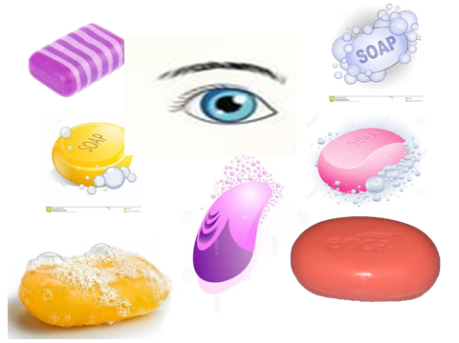 Проходите и садитесь. Кабинет№ 1. Знак «Глаз».  Слайд №2 или картинка Воспитатель : Вспомните, что означает этот символ? (мы можем увидеть). На столе мыло разной формы и цвета. Воспитатель: Что вы видите?     - Дети: Мыло. Воспитатель: Какой оно формы?   - Дети:  Мыло на столе разное: квадратное, овальное, круглое, дельфин, роза, машина, прямоугольное. Воспитатель: Какого цвета мыло? - Дети: Розовое, оранжевое, зеленое, коричневое, белое, желтое, голубое. 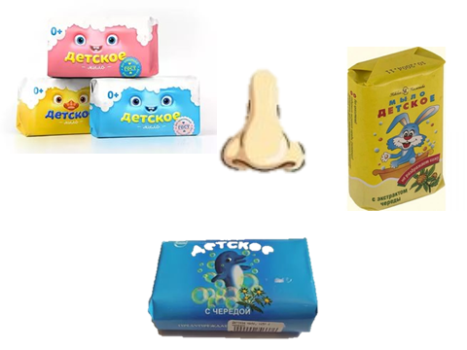 Воспитатель: Ну, что идём дальше исследовать мылоВоспитатель:  Вспомните, что означает этот символ? Кабинет №2 Знак «Нос» Слайд №3  или картинка Воспитатель : Вспомните, что означает этот символ? (можем понюхать мыло). Понюхайте мыло. Что вы чувствуете? (Мыло пахнет). - Какой запах мыла  у тебя, Виталик? (Саша, Настя) – клубничное, лимонное, цветочное и т.д.- Какое мыло имеет неприятный запах? Как оно называется? (Хозяйственное). Воспитатель: Итак,  наши глазки увидели что? (Что мыло может быть разным по цвету и по форме)Воспитатель: Наши носики почувствовали что? (Мыло имеет запах, оно ароматное, душистое, пахнет.)- Засиделись мы немножко. Чтобы косточки размять предлагаю вам поиграть. Физкультминутка Моем шею, моем уши,Вытираем их посуше.Чистота – всего дороже,Мы и руки моем тоже.Раз, два, три –Мыльной пеной чище три!Воспитатель: Путешествуем дальше, какой символ вы видите?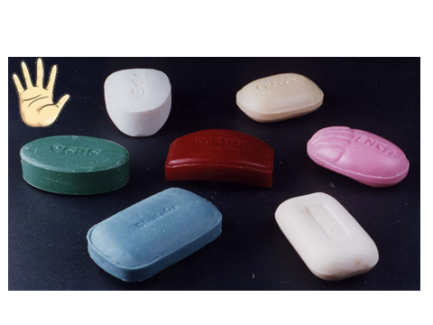 Кабинет №3 «Рука» Слайд №4 или картинка Воспитатель:  Что означает этот символ? (Можно потрогать)Воспитатель:  Дети подойдите к этому столу. Возьмите мыло в руки. - Какое оно на ощупь?   -Дети: Твердое, гладкое. Воспитатель:   Проверьте, постучите. Твердое?   -Дети: Да. Воспитатель:  Перед вами стоит миска, как вы думаете, что в ней? (Вода) -Давайте опустим мыло в таз с водой и достанем снова. (Дети опускают мыло в воду, затем берут его  в руки. Мыло выскальзывает, дети опять берут его) Мойся, мыло, Не ленись!Не выскальзывай, Не злись!Ты зачем опять упало?Будем мыть тебя сначала.Воспитатель: Что же происходит с мылом? -(Оно стало скользким, мокрым, на руках появляется пена.) Воспитатель: Можно ли нам дальше путешествовать с мыльными руками? Почему? Помойте руки в чистом тазу. Вытрите их салфетками. Воспитатель: Путешествуем мы дальше. Больше видим, узнаем.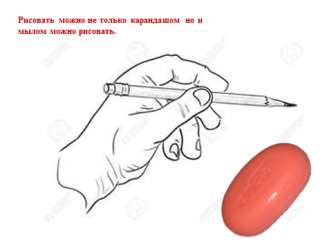 Кабинет №4 «Рука рисует» Слайд №5 или картинка Воспитатель: Вспомните, что означает это символ? (с помощью рук можно выполнять действия) (На столе лежат кусочки мыла, лоскуток однотонной темной ткани) Воспитатель:  Возьмите бархатную бумагу и кусочек мыла. Что мы можем с этим сделать?         (Предположения детей) Воспитатель:  Проведите мылом по бархатной бумаге вверху листа. Что происходит, что вы видите?    -Дети: Остается белая линия, появился белый след. Воспитатель:  Ребята, есть такая профессия швея. Швея шьет одежду. Но сначала она делает выкройку на ткани, рисует кусочком мыла. Попробуйте нарисовать линии. (Дети рисуют платья, юбочки или футболки)Воспитатель:                    Наши пальчики устали                                           Наши пальцы рисовали                                          Мы немножко отдохнем                                        Снова путешествовать начнемКабинет №5 «Рука и глаз» Глаза будут смотреть, а руки делать 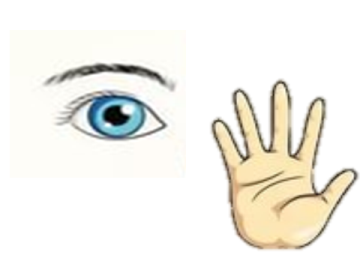 Слайд №6 или картинкаВоспитатель:   Ребята, вспомните, что мы вчера вечером положили в стакан с водой (Мыло)- Для чего мы его положили? (Чтобы узнать, что с ним произойдет в воде)- Пойдемте, посмотрим.- Что произошло с мылом? (Вода стала мутной. Мыло стало больше)- Как вы думаете, почему? (В воде мыло набухает)- Интересно, каким оно стало? Давайте попробуем. Возьмите палочку и попробуйте мыло в воде. Какое оно на ощупь? (Мягкое)- Помешайте палочкой в воде. Какая стала вода? (Мыльная)- Что появилось наверху воды? (Мыльная пена)- Возьмите лупу и рассмотрите, из чего состоит мыльная пена? (Из мыльных маленьких пузырей)- Какой пленочкой покрыты мыльные пузыри? (Прозрачной) - Положите лупу на место.- Так охота, чтоб пена была цветная, как нам сделать это, кто-нибудь знает? (Покрасить водичку)- Давайте это сделаем (Дети добавляют гуашь в баночку с мыльной водой)- Куда же можно использовать эту цветную мыльную пену? (Мыльные пузыри)Слайд №7 воздушные мыльные пузыри Воспитатель: Ой смотрите, а это что такое? (ответы детей мыльные воздушные пузыри)Ира с мыльными воздушными пузырями.Воспитатель:  Вот и подошло к концу наше путешествие. Вам понравилось у Мыл Ивановича в гостях? А, что больше всего? (Ответы детей)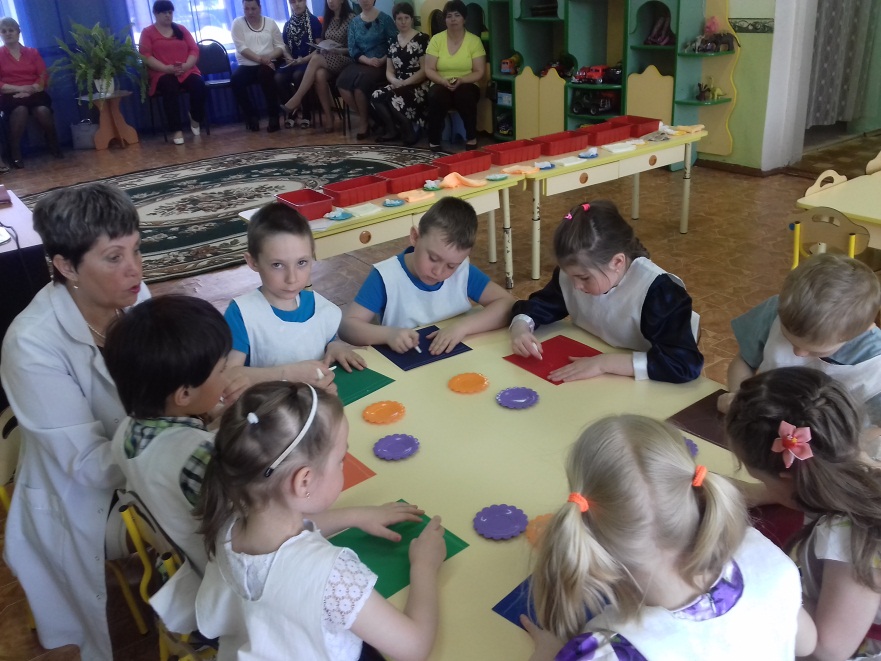 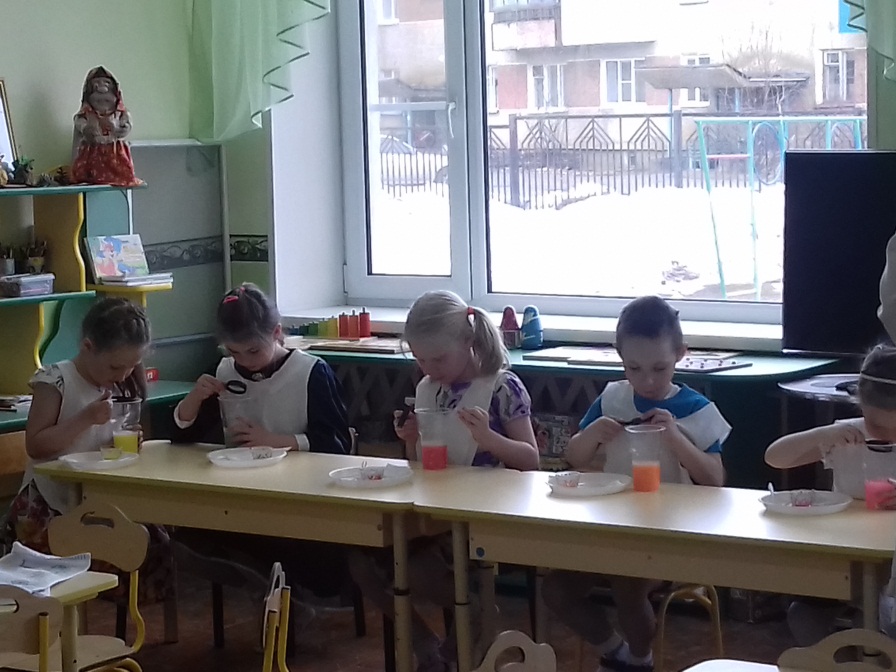 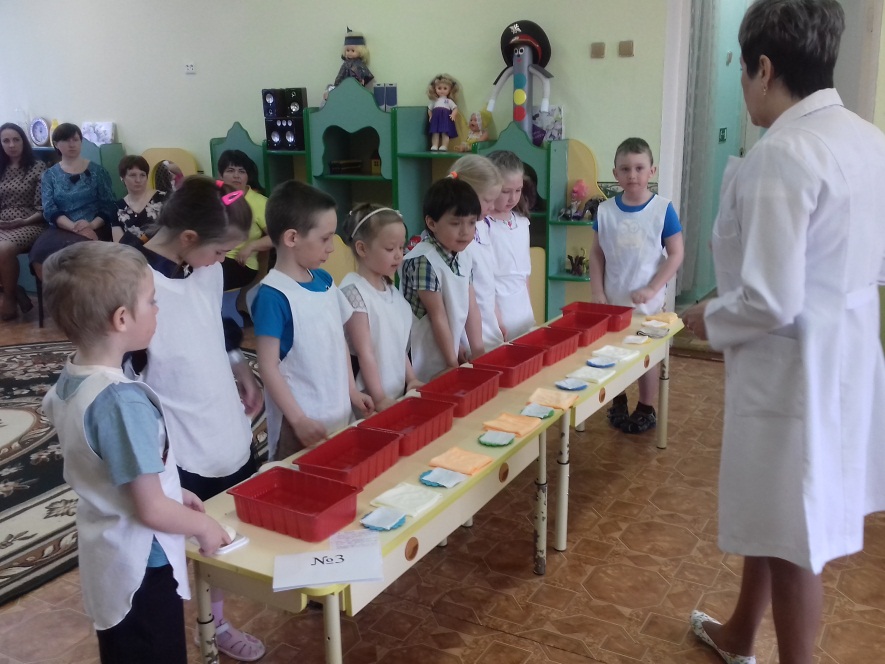 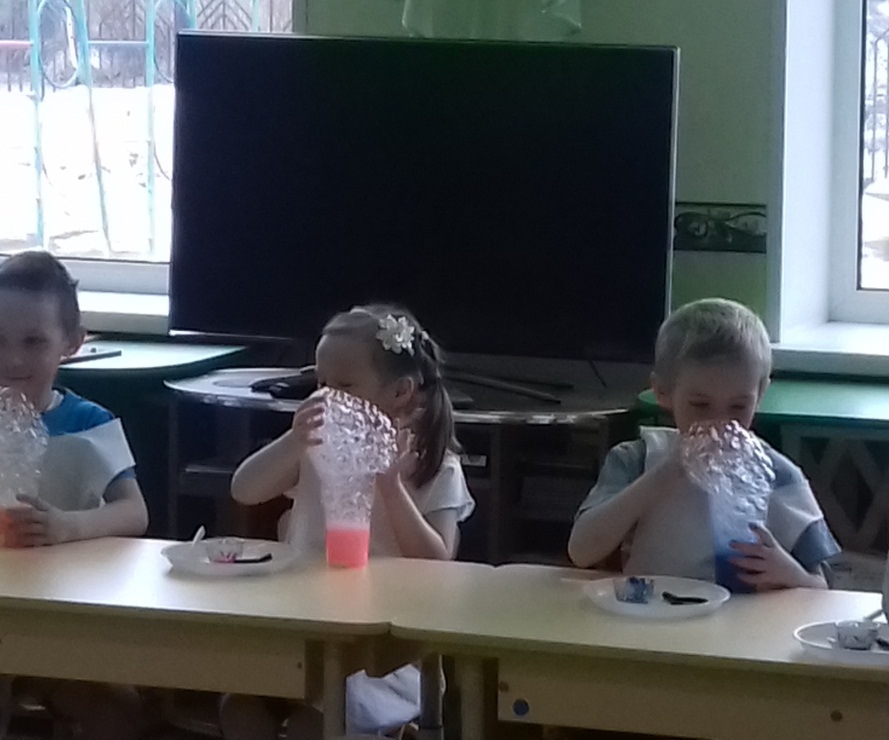 